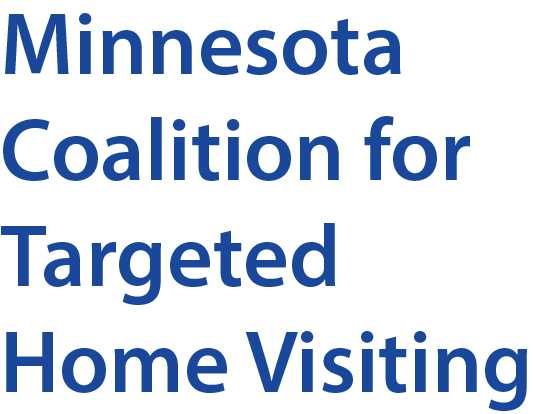 Quarterly Meeting AgendaThursday, March 26, 2020 12:00-1:30 PMONLINE via ZoomTIMEAGENDA ITEMNOTES12:00 PMWelcome/IntroductionsName, Organization, Answer Question:What type of Home Visiting Services do you/your organization provide?MCTHV Archived Trainings can be found at: http://www.targetedhomevisiting-mn.org/training12:15 PMBusiness Updates – Laura L-D and Etonde AExecutive Team Update (Membership and Co-Chair)Legislative SessionGreater MN Outreach & Engagement2020 Budget & Fiscal Host12:30 PMHome Visiting Program Guidance and Q & A – Dawn Reckinger, Minnesota Department of HealthMDH will highlight key elements of the guidance for home visiting programs during COVID-19 pandemic - followed by a question & answer session.1:05 PM2020 Census – Engaging Home Visitors & Early Childhood Organizations – Jennifer Bertram, Children’s Defense Fund MNLearn how home visitors and home visiting programs can help educate families about the 2020 Census and the importance an accurate count has on home visiting and early childhood services for families, communities and the State of Minnesota.1:30 PMAdjourn